Collerette avec joint roulant BR 160Unité de conditionnement : 1 pièceGamme: K
Numéro de référence : 0055.0019Fabricant : MAICO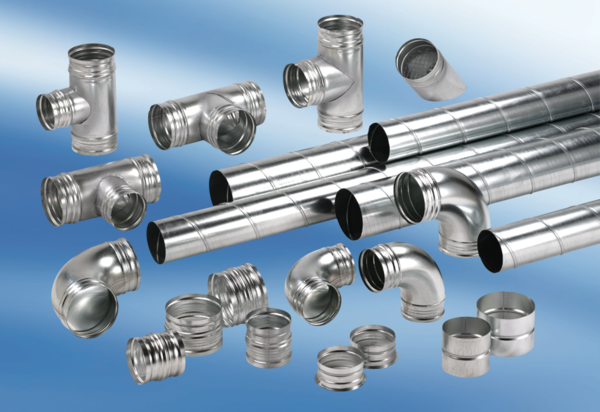 